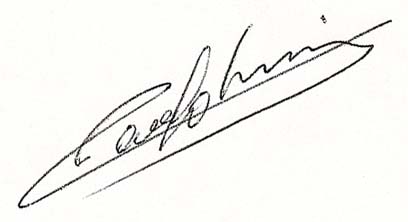 Paola L. SassiProf. Adjunta InterinaPROGRAMAPROGRAMAPROGRAMAPROGRAMAPROGRAMAEspacio Curricular:  COMPORTAMIENTO Y FISIOLOGÍA DE VERTEBRADOS (EB82) COMPORTAMIENTO Y FISIOLOGÍA DE VERTEBRADOS (EB82) COMPORTAMIENTO Y FISIOLOGÍA DE VERTEBRADOS (EB82) COMPORTAMIENTO Y FISIOLOGÍA DE VERTEBRADOS (EB82)Carácter:  Electiva ElectivaPeríodo:  2º SemestreCarrera: Licenciatura en Ciencias Básicas con orientación en Biología.   Licenciatura en Ciencias Básicas con orientación en Biología.   Licenciatura en Ciencias Básicas con orientación en Biología.   Licenciatura en Ciencias Básicas con orientación en Biología.  Profesor Responsable: Paola L. SASSI Paola L. SASSI Paola L. SASSI Paola L. SASSIEquipo Docente: Nadia VICENZI (JTP), Emmanuel RUPERTO y Melisa CORONEL  (adscriptos) Nadia VICENZI (JTP), Emmanuel RUPERTO y Melisa CORONEL  (adscriptos) Nadia VICENZI (JTP), Emmanuel RUPERTO y Melisa CORONEL  (adscriptos) Nadia VICENZI (JTP), Emmanuel RUPERTO y Melisa CORONEL  (adscriptos)Carga Horaria: 100 h (60 teórico-prácticas, 40 prácticas)  Carga Horaria: 100 h (60 teórico-prácticas, 40 prácticas)  Carga Horaria: 100 h (60 teórico-prácticas, 40 prácticas)  Carga Horaria: 100 h (60 teórico-prácticas, 40 prácticas)  Carga Horaria: 100 h (60 teórico-prácticas, 40 prácticas)  Requisitos de Cursado:Requisitos de Cursado:1-OBJETIVOS Y EXPECTATIVAS DE LOGROSe pretende que el alumno:1-Profundice los conceptos de fisiología y comportamiento animal en vertebrados.2-Incorpore los conocimientos indispensables para comprender y relacionar la fisiología con el comportamiento animal. 3-Integre fisiología y comportamiento para comprender la emergencia de adaptaciones que determinan las respuestas al ambiente.4-Desarrolle criterios que le permitan analizar contenidos, asociarlos y deducir soluciones a problemas concretos.5-Favorecer un aprendizaje que fomente el trabajo en grupo y el debate. 2-DESCRIPTORESEsta materia electiva apunta a enriquecer la vision de los alumnos con ejemplos y casos de estudio enmarcados en la problemática de la Ecología Evolutiva. Se espera brindar las herramientas conceptuales y metodológicas para analizar en profundidad las relaciones y factores que subyacen a los patrones de organización de la diversidad biológica, y las leyes que moldean esa diversidad. En este sentido, el abordaje desde el Comportamiento y la Fisiología Animal permite explorar los mecanismos de adecuación de los organismos a su entorno en diversas escalas temporales y espaciales, con implicancias a nivel de cambio evolutivo en el largo plazo y perspectivas de conservación a corto plazo. 3-CONTENIDOS ANALÍTICOS Contenidos conceptuales.1-Ecología evolutiva.	Bases genéticas. Variación. Eficacia biológica (fitness). Adaptación. Plasticidad fenotípica.2-Uso y procesamiento de la información del entorno. Integración de la información del ambiente. Comportamientos innatos-aprendidos. Modulación del comportamiento por el ambiente. Comunicación. Orientación y señales.3- Bases endócrinas y ecológicas del comportamiento reproductivo. Control hormonal de los ciclos masculino y femenino (embarazo y parto). Energética reproductiva. Sistemas de apareamiento. 4-Ecología nutricional y estrategias de forrajeo. Compromisos al procesamiento del alimento: detoxificación, regulación enzimática, tasas de absorción. Búsqueda y selección de alimento: disponibilidad, riesgo de depredación. Demandas energéticas. Balance hídrico.5-Comportamiento y balance energético. Termorregulación. Endotermia. Ectotermia. Hibernación. Inversión parental. Uso diferencial del hábitat. Tamaño de grupo: costos y beneficios.6-Bases eco-fisiológica de la Sociabilidad. Termorregulación social. Niveles de agresividad. Excavación comunitaria. Balance vigilancia-forrajeo. Relaciones de parentesco: cuidado aloparental, comportamiento agonístico, altruismo. Reproducción y jerarquías intra-grupales. Modalidad de trabajo:Clases expositivas virtuales donde se dará el marco teórico base para consolidar los contenidos.Desarrollo de trabajos en base a distintos artículos, orientada a desarrollar el criterio científico, la comprensión aplicada de los conceptos teóricos y la integración de contenidos.Videos temáticos para análisis de casos de estudio con guía de preguntas y posterior puesta en común y discusión. Análisis de filmaciones y datos de casos de estudio, con posterior análisis de resultados y desarrollo de gráficos para interpretar y discutir los resultados obtenidos.Invitación de investigadores para tratar temáticas relacionadas a diferentes unidades de la materia, con posterior trabajo práctico, lectura correspondiente o análisis de datos. 4-BIBLIOGRAFÍA Evolutionary Ecology. 2001. Ed. Fox, Roff y Fairbairn. Oxford University Press, Inc. New York.Fisiología Ecológica y Evolutiva. Teoría y casos de estudios animales. 2002. Ed. Bozinovic F. Universidad Católica de Chile. Santiago, Chile.Animal Behavior. An evolutionary Approach. 2005. Ed. J. Alcock. Sinauer Associates, Inc. Arizona State University.Sociobiologia: la nueva síntesis. 1980. Wilson E. O. Ed. Omega, S.A. Barcelona. 700 pp.Fisiología Animal. 2006. Hill, Wise y Anderson. Sinauer Associates, Inc. Editorial Médica Panamericana, Madrid, España.The Physiological Ecology of Vertebrates: a view from energetics. 2002. McNab, Comstock Publishing Associates, Cornell University Press, Ithaca, New York.Behavioral Endocrinology.2002. Ed. Becker, Breedlove, Crews y McCarthy. Massachusetts Institute of Technology.Vertebrate social organization. 1977. Ed. E.M. Banks. Dowden, Hutchinson and Ross, Inc. Stroudsburg, Pennsylvannia.Rodent Societies. An Ecological Evolutionary Perspective. 2007. Ed J.O. Wolff y P.W. Sherman. The University of Chicago Press. Chicago and London.Etología. Introducción a la Ciencia del Comportamiento. 2000. Ed. J. Carranza. Universidad de Extremadura. Madrid. Evolutionary Behavioral Ecology. 2010. Westneat y Fox. Oxford University Press, Inc. New York.The Evolution of Behavior. 1975. Ed. J.L. Brown. W.W. Norton and Company, Inc. New York.Vertebrate Ecophysiology. 2003. Bradshaw. Cambridge University Press, Cambridge, UK.5-METODOLOGÍA DE ENSEÑANZA Y EVALUACIÓN DURANTE EL CURSADO Clases teóricas, seminarios de discusión y trabajos prácticos. La carga horaria será de 50 hs. de clases virtuales distribuidas en encuentros semanales durante 12 semanas, y 50 hs. de lectura, preparación de los seminarios de discusión, trabajos prácticos e informes. Para dicha actividad se facilitarán diversas herramientas como artículos, material audiovisual y material de lectura. Si los alumnos cumplen con los requerimientos de regularidad, podrán optar para promocionar la materia rindiendo al final del cursado un trabajo integrador.6- CONDICIONES DE REGULARIDAD TRAS EL CURSADO 80% de asistencia a clases teóricas.100 % de trabajos prácticos aprobados (se ofrece una posibilidad de recuperación para cada uno de ellos).7- SISTEMA DE APROBACIÓN Y/O PROMOCIÓN DEL ESPACIO 7- SISTEMA DE APROBACIÓN Y/O PROMOCIÓN DEL ESPACIO 7- SISTEMA DE APROBACIÓN Y/O PROMOCIÓN DEL ESPACIO 7- SISTEMA DE APROBACIÓN Y/O PROMOCIÓN DEL ESPACIO 7- SISTEMA DE APROBACIÓN Y/O PROMOCIÓN DEL ESPACIO Aprobación: por un examen escrito que deberá aprobarse con el 60% de respuestas correctas.Promoción: Mediante la evaluación continua durante el semestre y la aprobación de un trabajo final integrador.Aprobación: por un examen escrito que deberá aprobarse con el 60% de respuestas correctas.Promoción: Mediante la evaluación continua durante el semestre y la aprobación de un trabajo final integrador.Aprobación: por un examen escrito que deberá aprobarse con el 60% de respuestas correctas.Promoción: Mediante la evaluación continua durante el semestre y la aprobación de un trabajo final integrador.Aprobación: por un examen escrito que deberá aprobarse con el 60% de respuestas correctas.Promoción: Mediante la evaluación continua durante el semestre y la aprobación de un trabajo final integrador.Aprobación: por un examen escrito que deberá aprobarse con el 60% de respuestas correctas.Promoción: Mediante la evaluación continua durante el semestre y la aprobación de un trabajo final integrador.PROMOCIONABLE SIXNO